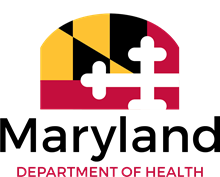 Maryland Department of HealthBehavioral Health AdministrationState Care Coordination Satisfaction SurveyDate: 		                State Care Coordinator (SCC) Name/Jurisdiction: For each statement listed below, please check the box that most closely describes your experience with our program. Please add any additional comments here: QuestionVerify SatisfiedSatisfiedSlightly SatisfiedNot SatisfiedDoes Not ApplyWere you satisfied that the SCC allowed you to choose your service provider(s) for services you were referred to?How satisfied were you with the help you received from your SCC to get the resources you needed?Were you satisfied with the way you were treated by your SCC?How satisfied were you with the availability of your SCC?How satisfied are you with the progress you are making in your Individualized Recovery Plan (IRP) goals toward your personal recovery? Overall, how satisfied are you with the SCC services you received?